CZWARTEK 14.05.2020rKlasa IIIOETTemat: Poznajemy motyla.1. Wytnij wyrazy i spróbuj z nich ułożyć następujące zdanie : DZISIAJ JEST CZWARTEK.DZISIAJ JEST CZWARTEKWytnij symbol określający dzisiejszą pogodę.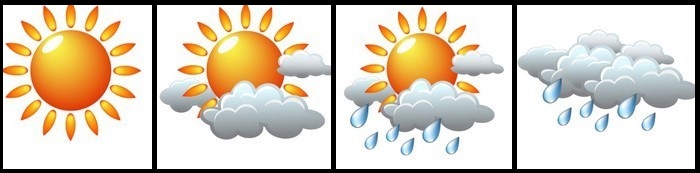 2. Obejrzyj krótki filmik przedstawiający rozwój motyla.https://www.youtube.com/watch?v=zNeizTuJCgg3. Przyjrzyj się obrazkom poniżej. Spróbuj przeczytać lub poproś opiekuna o przeczytanie nazw kolejnych etapów rozwoju motyla.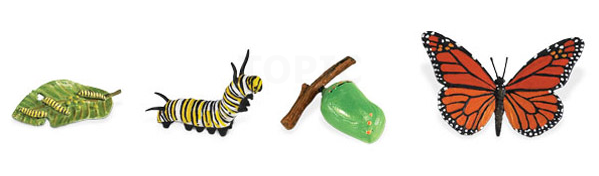 Dobierz odpowiednie wyrazy do obrazków.4. Poprawiając ślad poćwicz pisanie litery „ M” i słowa „ MOTYL”.M       M       M       M      M      M    M  M       M       M       M      M      M    M M       M       M       M      M      M    MMOTYL      MOTYL      MOTYL     MOTYL     MOTYL      MOTYL      MOTYL     MOTYLMOTYL      MOTYL      MOTYL     MOTYL5. Policz ile jest zwierzątek w każdym zbiorze i wpisz wynik.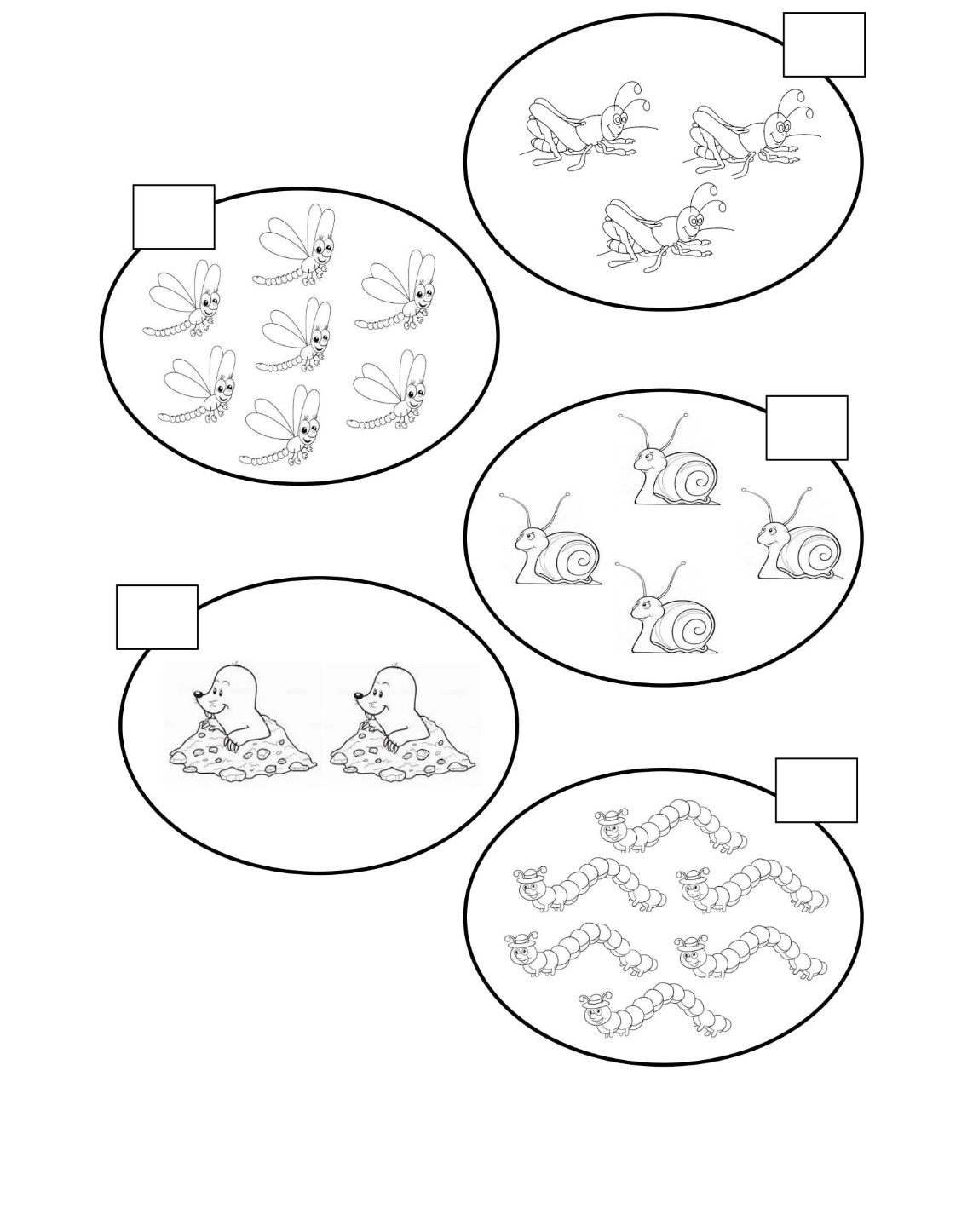 https://topic.com.pl/presta/13360-thickbox_default/cykl-rozwoj-motyla.jpg